Universidade Federal de Minas GeraisPro-Reitoria de Planejamento e DesenvolvimentoDepartamento de Contabilidade e Finanças e-mail: dcf@dcf.ufmg.br - dcf-gab@dcf.ufmg.brTel. (031) 3409-4101OFÍCIO CIRCULAR Nº010 /2014 - DCF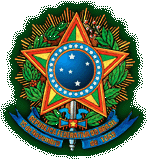 Em, 24 de outubro de 2014.Assunto: “Termo de Aceitação Definitiva da Obra” Prezado(a) Diretor(a),A Unidade Gestora que teve execução da despesa na dotação orçamentária 344905191 – OBRAS EM ANDAMENTO, classificação contábil 142119100 – OBRAS EM ANDAMENTO, solicitamos encaminhar ao DCF, até o dia 01 de novembro de 2014 o seguinte:Caso tenha finalizado a obra a Unidade Gestora deverá encaminhar ao DCF, o “TERMO DE ACEITAÇÃO DEFINITIVA DA OBRA”, elaborado em cumprimento ao Artigo 73, Inciso I da Lei 8.666/93, contendo a identificação completa da obra (Prédio, projeto/origem dos recursos, andar, sala...), contendo ainda a metragem e o valor total da obra em conformidade com o executado por meio do SIAFI.Caso a obra não tenha finalizado, enviar ao DCF planilha de controle contendo todas a obras totalizando o valor registrado na conta.  A informação deve conter no mínimo: Nome da obra, local, construtor, valor empenhado, valor já executado no SIAFI, o valor ainda a executar e expectativa de duração da obra O Esclarecemos que os referidos termos são documentos que respaldam a regularização da conta contábil 142119100 – OBRAS EM ANDAMENTO, no SIAFI. Os mesmos também serão encaminhados pelo DCF ao DLO/Setor de Patrimônio da UFMG, para providências junto ao SPIUNET de registro do Bem. Atenciosamente,Macilene Gonçalves de LimaDiretora do Departamento de Contabilidade e Finanças da UFMGDe acordo:Professor Hugo Eduardo Araújo da Gama CerqueiraPró-Reitor de Planejamento e Desenvolvimento da UFMG